Scuola Estiva 2022Filologia romanza e edizione dei testi
Si prega di inviare questo modulo, compilato e firmato, insieme agli altri documenti entro il 30 aprile 2022 via e-mail all’ indirizzo ecole.edition@aau.at o in forma cartacea al seguente indirizzo: Universität KlagenfurtInstitut für Romanistikz. Hd. Frau Univ.-Ass. Mag. Lisa Struckl Universitätsstraße 65-679020 Klagenfurt am WörtherseeAUSTRIAInformazioni personaliCompetenze linguisticheMotivazioniSi prega di spiegare in poche righe le proprie qualifiche e i motivi per cui si vuole partecipare alla Scuola Estiva di Klagenfurt (mass. 250 parole). 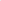 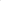 Allegati Curriculum vitae Lettera di motivazioneData 										            Firma_______________________					       _____________________Nome, prenomeSessoM                        F                           AltroData di nascita (aaaa-mm-gg)NazionalitàUniversitàLivello accademico dottorando/a    post-doc    studente masterIndirizzoCAP, città PaeseTelefonoE-mailFrancese livello elementare  livello intermedio livello avanzatoItaliano livello elementare  livello intermedio livello avanzatoSpagnolo livello elementare  livello intermedio livello avanzato________________ livello elementare  livello intermedio livello avanzato________________ livello elementare  livello intermedio livello avanzato